SABEEDSABEED.335641@2freemail.com 								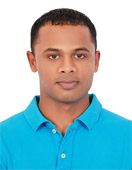 Summary	Enthusiastic person with five years of hospitality experience. Solid interpersonal, communication and team building skills. Exceptional guest satisfaction and service skills. Ability to provide support and motivation to fellow staffs.Highlight 	Exceptional interpersonal ability Skilled at customer serviceHardworking and reliableLeadership skillsWset level 1EMPLOYMENT HISTORYOrganization	:	ARMANI HOTELS DUBAI (BURJ KHALIFA)Period		:	MAY 2013 till now Position	:	SENIOR WAITERDuties and responsibilityMainly Focus on guest satisfaction.Responsible for the training new employeesResponsible for the maintaining the equipmentsFollow up with supervisor during inventoryOrganization	:	MILAS RESTAURANT (MOHAMMED HILAL GROUP)Period		:	JUNE 2012 to MAY 2013Position	:	CAPTAINOrganization	:	CROWNE PLAZA BENGALURU, (INTERCONTINENTAL HOTELS GROUP)			INDIA.Period		:	JUNE 2009 to JULY 2011Position	:	CAPTAINOTHER ACHIEVEMENTSWSET level 1 certifiedEDUCATION	2004-2008 bachelors in hotel management, Bangalore University, India.	2001-2003 higher secondary (Indian school certificate)PERSONAL INFORMATIONNationality		:	IndianLanguages Known	:	 English, Hindi, Tamil, MalayalamMarital Status		:	MarriedDate of  Birth		:	Jan 20th 1985Visa Status		:	Employment Hobbies		:	 Shopping & Fashion, music, sports